Срок выполнения задания  23.03.2020 с 12.00 – 16.00Тема занятия №4 «Форма рецептурных бланков» (занятие 2)Значение темыЮридическое значение рецепта заключается в том, что врач, выписывающий рецепт, а значит, назначающий лечение, несет юридическую ответственность за здоровье больного. Каждый врач должен помнить непреложную истину “Не навреди!” Кроме того, рецепт позволяет проверить правильность приготовления и отпуска лекарств. Хозяйственно-учетное значение рецепта состоит в том, что он является отчетным документом по расходу в аптеках лекарственных препаратов. По рецепту определяется стоимость лекарства. Кроме того, для ряда медикаментов (ядовитых, сильнодействующих, наркотических, спирта) ведется строгий учет по их рецептуре. Ведется также строгий учет медикаментов, отпускаемых по бесплатным и льготным рецептам. По рецептам проводится количественный учет расхода медикаментов в аптеках лечебно-профилактических учрежденийПрием рецептов на изготовление лекарств в рецептурно-производственном отделе и отпуск их амбулаторным больным в отделе готовых лекарственных форм и отделах льготного обслуживания пациентов, предполагает умение оценить правильность прописывания и оформления рецепта является важным звеном в профессиональной подготовке фармацевта.На основе теоретических знаний и практических умений обучающийся должен  знать: нормативно-правовую документацию, регламентирующую правила оформления рецептов, виды рецептурных бланков, основные и дополнительные реквизиты различных рецептурных бланков, сроки действия рецептов.уметь:выписывать рецепты на формах бланков 107-у и 148-1/у-88, оформлять реквизиты рецептов.овладеть ОК и ПК:OK 1. Понимать сущность и социальную значимость своей будущей профессии, проявлять к ней устойчивый интерес.ПК 1.1Организовывать прием, хранение лекарственных средств, лекарственного растительного сырья и товаров аптечного ассортимента в соответствии с требованиями нормативно-правовой базы. ПК 1.8. Оформлять документы первичного учета.План изучения темы1. Контроль исходного уровня знаний ТестированиеПройдите по ссылке и выполните тест по теме «Формы рецептурных бланков» в Googl.com(предварительно пройдите регистрацию и войдите на сайт Googl)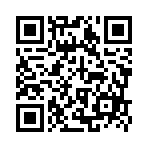 Ссылка: https://forms.gle/wRgbA6cDB8VzzkFy72. Содержание темыРецепт– письменное назначение лекарственного препарата по установленной форме, выданное медицинским или ветеринарным работником, имеющим на это право, в целях отпуска лекарственного препарата или его изготовления и отпуска (ФЗ №61 «Об обращении лекарственных средств»).3. Самостоятельная работа3.1 Получите у преподавателя вариант задания с перечнем лекарственных препаратов.Определите список ЛП, на основании которого определяется форма рецептурного бланка, укажите срок действия рецепта и срок его хранения в аптеке. Выполните задание, заполнив таблицу в электронном виде (название файла Фамилия_группа_занятие №4_дата занятия):Таблица 1 - Формы рецептурных бланков3.2 Оформите 2 рецепта (на лекарственные препараты из таблицы 1) 107-1/у, 148-1/у-88, один из рецептов должен быть обязательно на комбинированный лекарственный препарат.Оформите (электронные) рецепты в Word, с проставлением необходимых штампов и печатей (в виде рисунков на бланках). Основные и дополнительные реквизиты вписывайте синим курсивом.Два рецепта отправляйте одним файлом с таблицей.4. Домашнее заданиеОформление рецептов 107-у/НП на наркотические и психотропные лекарственные препараты.Формы рецептурных бланковЛС, выписываемые на рецептурных бланкахНазначение и выписывание ЛПНТДвыписывания рецептов на ЛП и оформление рецептов107-у/НПНаркотические и психотропные ЛП Списка II Перечня ПП РФ N681(за искл.ЛП в виде трансдермальных терапевтических систем)•медицинским работником (лечащим врачом, руководителем МО)•медицинским работником по решению ВК Приказ МЗ России от 01.08.2012 N 54н 148-1/у-88•Наркотические и психотропные ЛП Списка II Перечня в виде трансдермальных терапевтических системПП РФ N681•Психотропные ЛП Списка III Перечня ПП РФ N681…………………………..•Сильнодействующие и ядовитые вещества ПП РФ N964, приказ N667;•ЛП, обладающие анаболической активностью, (код АТХ - А14А) ПП РФ N964•ЛП, указанные в п. 5 приказа МЗ РФ от 17 мая 2012 г. N 562н •ЛП индивидуального изготовления, содержащие НС или ПВ списка II Перечня, и другие фармакологические активные вещества Прекурсоры списка IVИные ЛП, подлежащие ПКУ (Циклопентолат)•медицинским работником (лечащим врачом, руководителем МО)•медицинским работником по решению ВК •ИП осуществляющим медицинскую деятельность.Приказ МЗ России от 04.01.2019 N 4н 107-1/у1. ЛП, указанных в п. 4 приказа Министерства здравоохранения РФ от 17 мая 2012 г. N 562н 2. ЛП, не подлежащие ПКУ: ∙ содержащие более 15% этилового спирта, ∙антипсихотические средства (код N05A), ∙ анксиолитики (код N05B), ∙снотворные и седативные средства (код N05C), ∙антидепрессанты (код N06A)3. Остальные ЛП отпускаемые по рецепту, не подлежащие ПКУ.•медицинским работником (лечащим врачом, руководителем МО)•медицинским работником по решению ВК •ИП осуществляющим медицинскую деятельность (кроме ИБЛП)Приказ МЗ России от 04.01.2019 N 4н Приказ Минздрава России от 11.07.2017 N 403н№Торговое наименование ЛПМННСписок ЛП или фарм.группаФорма рецептурного бланкаСрок действия рецептаСрок хранения рецепта в аптекеОбразец заполненияМорфина гидрохлорид 1% - 1,0 №5 раствор для инъекцийМорфинПП №681Список II (наркотич.)107-у/НП15 дней5 лет